   台北市不動產仲介經紀商業同業公會 函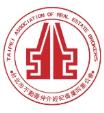                                                 公會地址：110台北市信義區基隆路1段111號-1                                                公會網址：http://www.taipeihouse.org.tw/                                                電子郵址：taipei.house@msa.hinet.net                                                聯絡電話：2766-0022傳真：2760-2255         受文者：各會員公司 發文日期：中華民國106年2月18日發文字號：北市房仲立字第106028號速別：普通件密等及解密條件或保密期限：附件： 主旨：捷運工程局來函有關「臺北都會區大眾捷運系統土城線延伸頂埔地區頂埔站土地開發案」及「臺北都會區大眾捷運系統松山線松江南京站(捷13)土地開發案」投資，轉發會員公司，請 查照。說明：依據臺北市政府捷運工程局106年2月10日北市捷聯字第10630028200號函辦理。臺北市政府捷運工程局函文詳如附件。正本：各會員公司副本：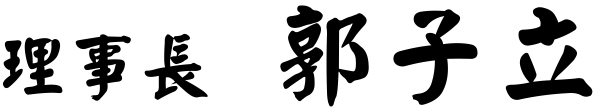 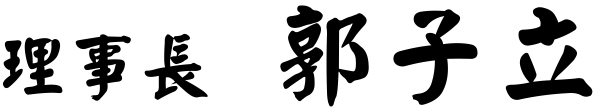 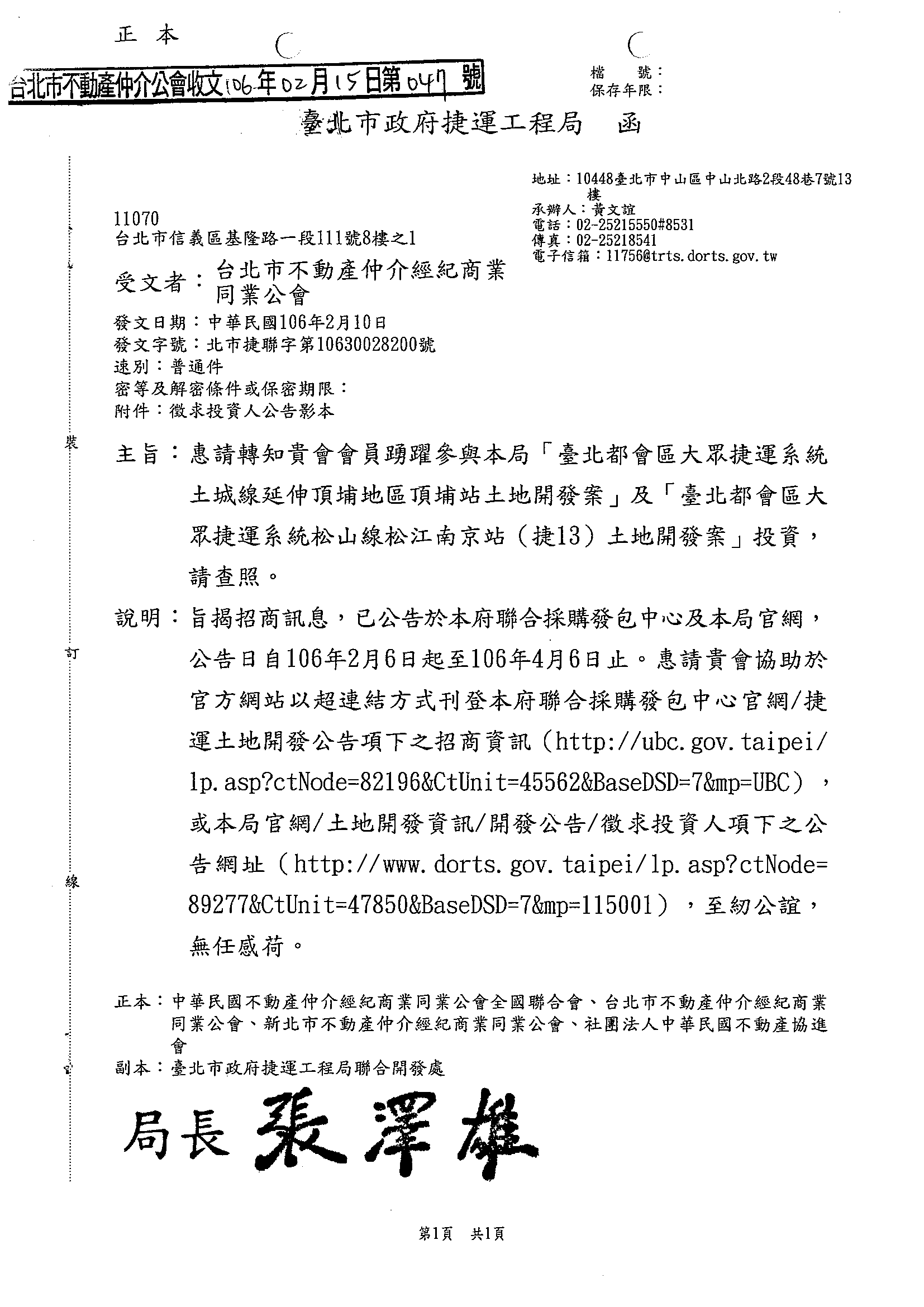 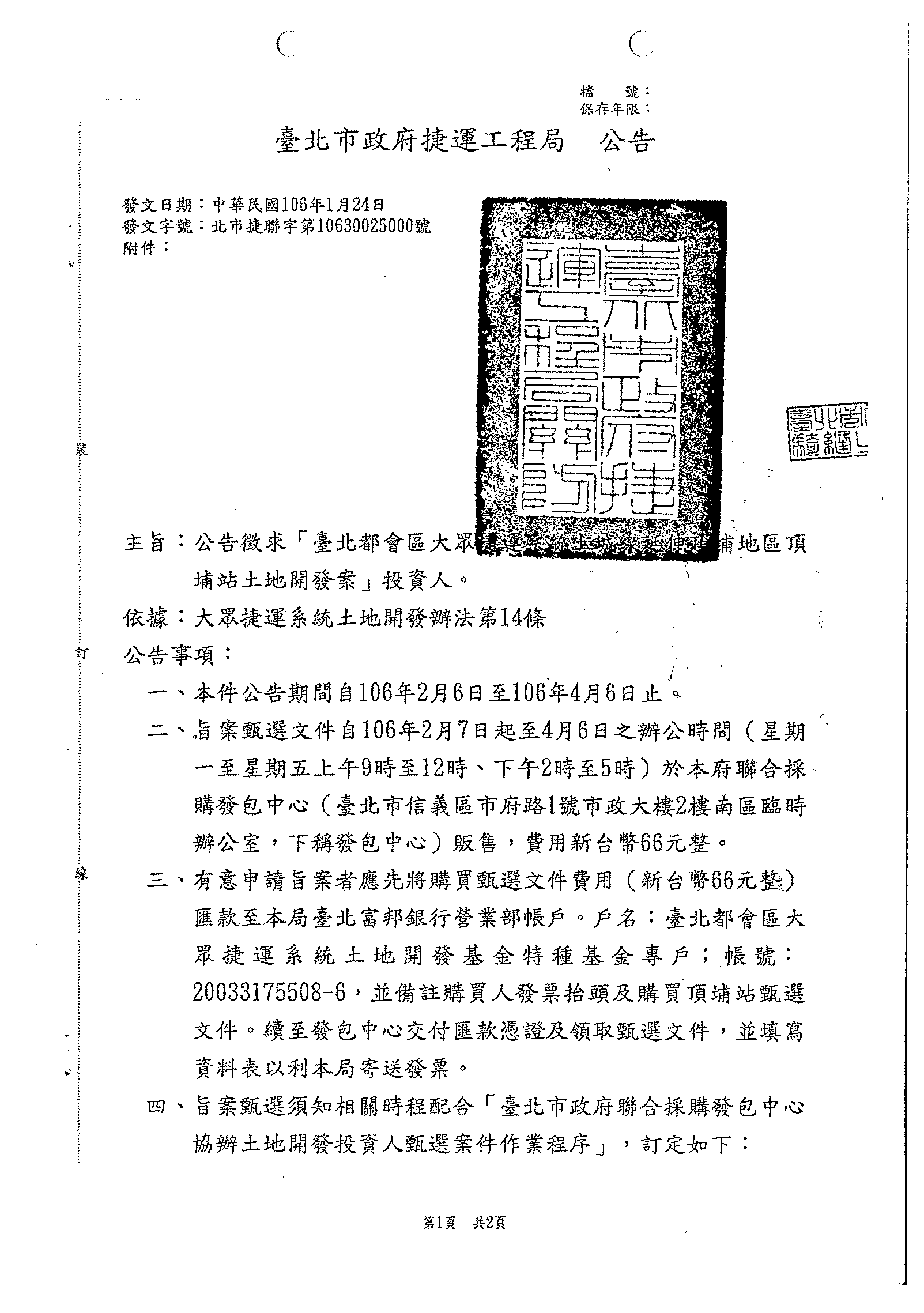 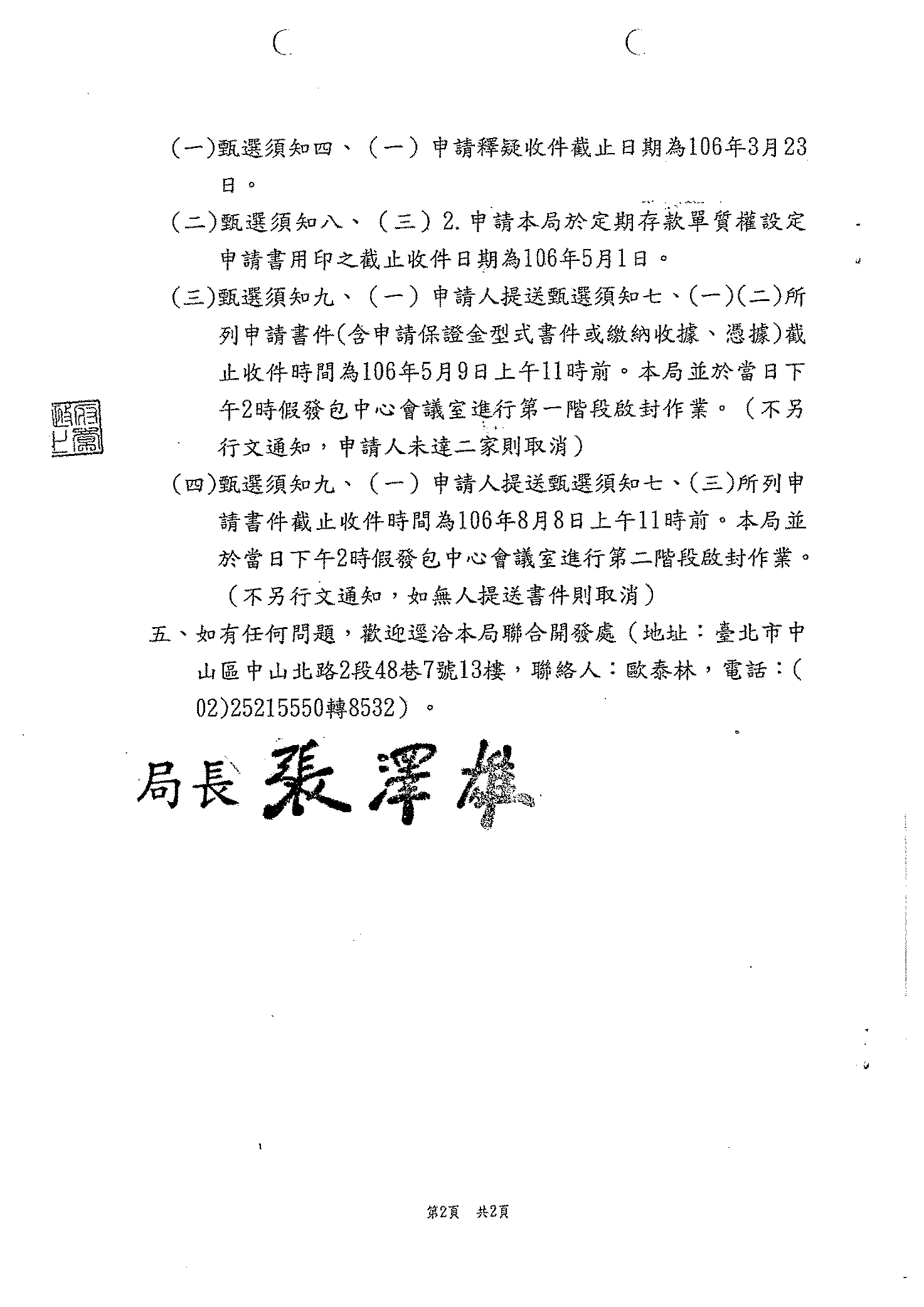 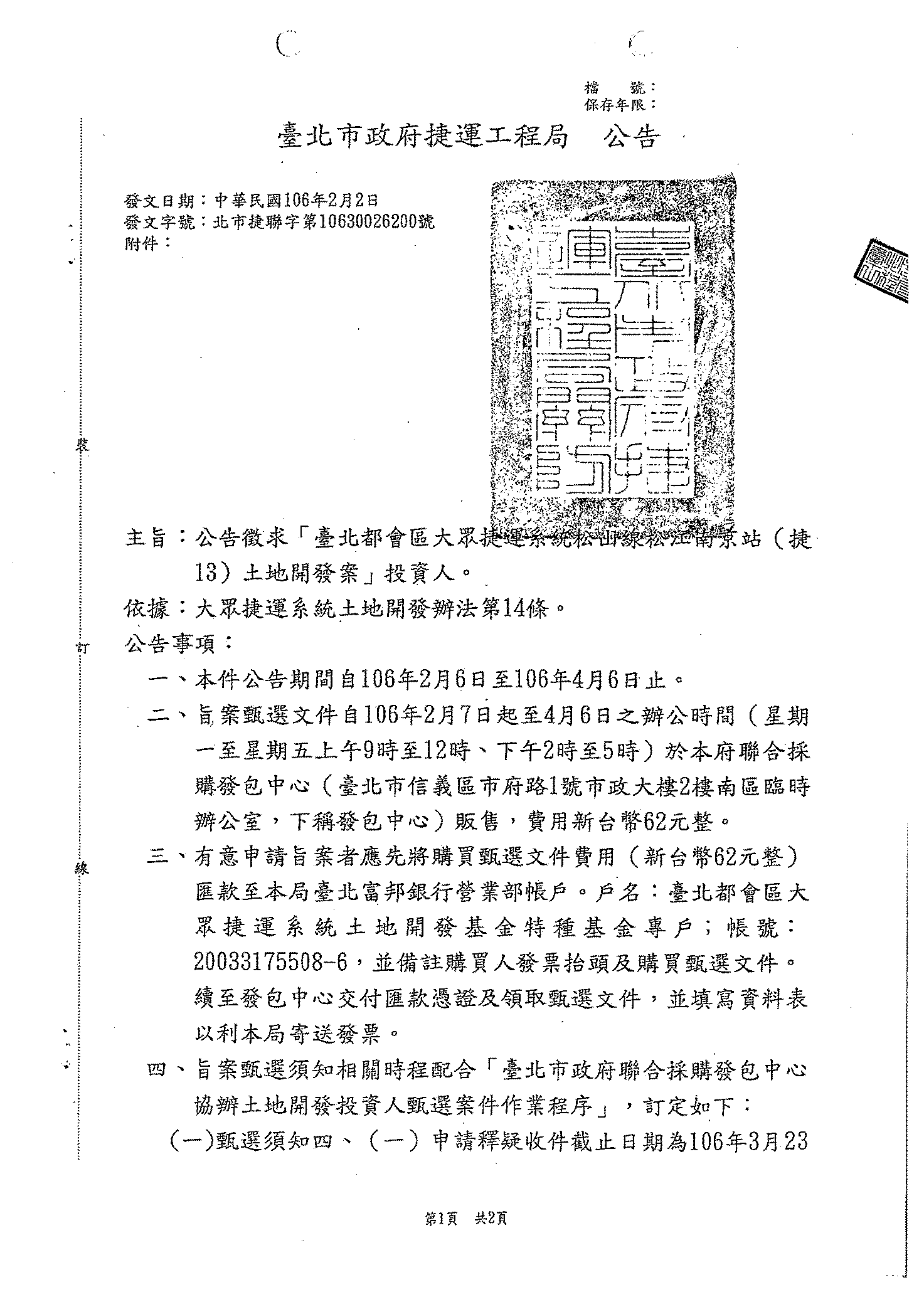 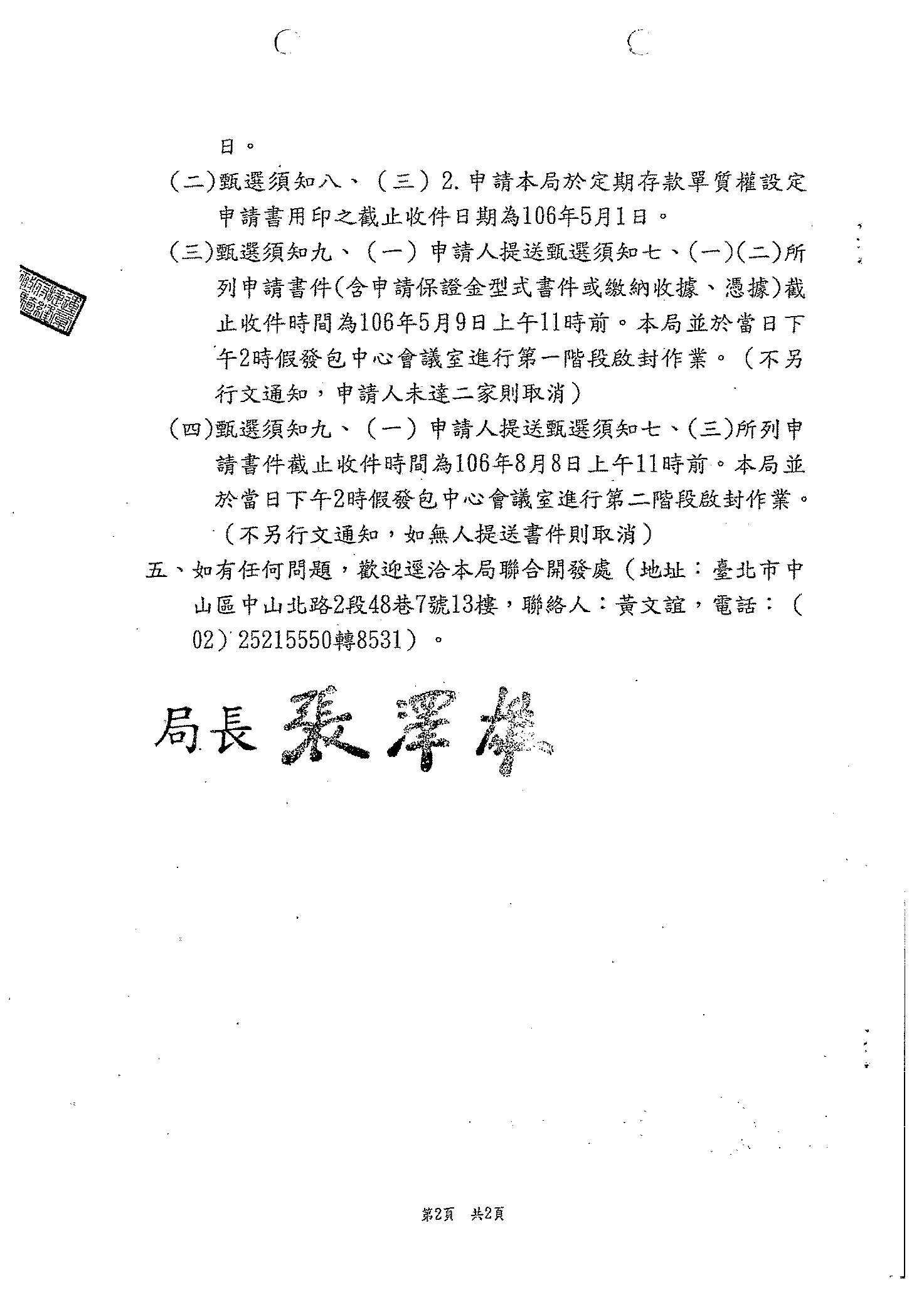 